TIRGUS IZPĒTEpublisko iepirkumu likumā nereglamentētajam iepirkumam„Mācību līdzekļu piegāde Daugavpils pilsētas 12. pirmsskolas izglītības iestādes vajadzībām”Iepirkuma identifikācijas Nr. D12.PII2022/1NTEHNISKĀ SPECIFIKĀCIJA                                    I.  ROTAĻLIETAS ĀRA AKTIVITĀTĒM          Vadītājs vai pilnvarotā persona:             __________________________________________________________________________(amats, paraksts, vārds, uzvārds, zīmogs)Preces nosaukumsTehniskā specifikācijaCena par vienību EUR ar PVNSpainīši Izturīgas,  bērniem drošas un augstas kvalitātes plastmasas spainīši, augstums 15-25 cm, diametrs 20-25, ar rokturīti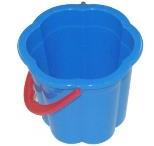 Lāpstiņas  Izturīgas,  bērniem drošas un augstas kvalitātes plastmasas lāpstiņas 20-25 cm smiltīm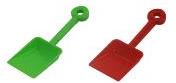 Bērnu  lejkannas Izturīgas,  bērniem drošas un augstas kvalitātes plastmasas lejkannas, augstums 20-25 cm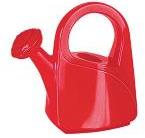 Smilšu  rotaļlieta dzirnaviņas Izturīgas,  bērniem drošas un augstas kvalitātes plastmasas dzirnavas, kuras griežas uzberot smiltis vai ūdeni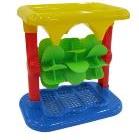 Bērnu  vējdzirnavas(koka stienis) Vējdzirnavas spēlēm ar vēju. Ar  koka  kātu, lielas, krāsainas dzirnaviņas,  kāta garums 37-40cm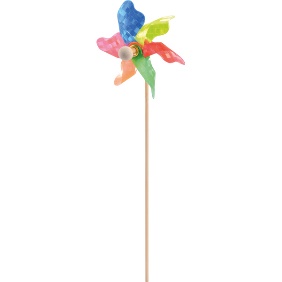 Burbuļu  pūšamie (dažāda veida)Ziepju burbuļi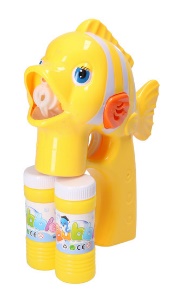 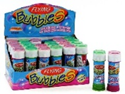 Spēle "Trāpi mērķī" Izturīgas,  bērniem drošas un augstas kvalitātes plastmasas spēle, komplektā statīvs un riņķi vai papildus detaļas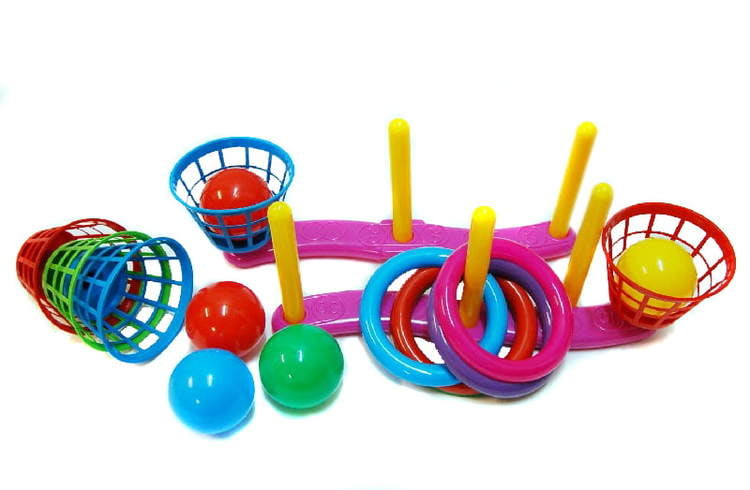 Spēle bumbiņas mešanaiNo izturīga un bērniem droša materiāla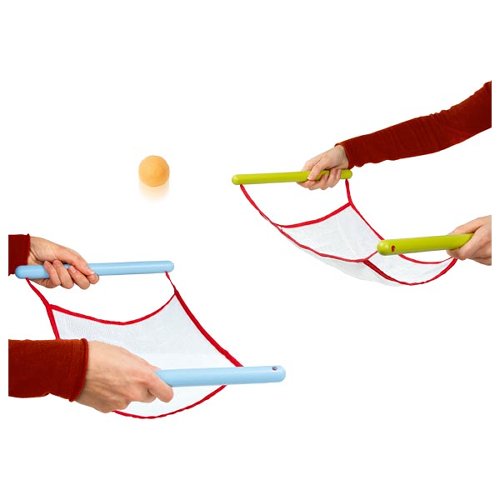 Spēle mešanai un ķeršanai ar bumbiņu(maza izmēra) No izturīgas, augstas kvalitātes, bērniem drošas plastmasas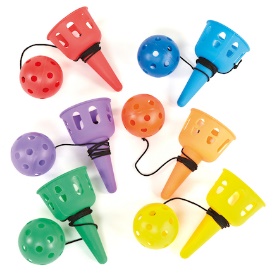 Spēle mešanai un ķeršanai ar bumbiņu No izturīgas, augstas kvalitātes, bērniem drošas plastmasas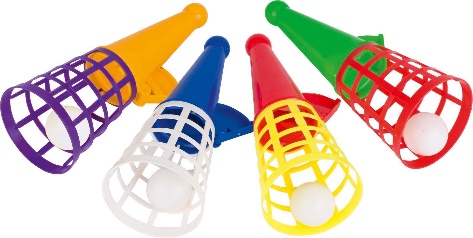 Spēle mešanai mērķī ar bumbiņām ar lipekliIzturīga, bērniem droša materiāla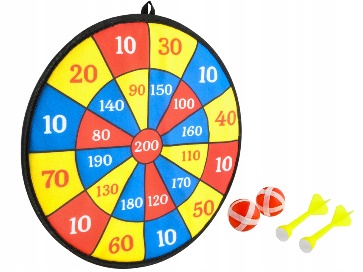 Metamās, ķeramās spēles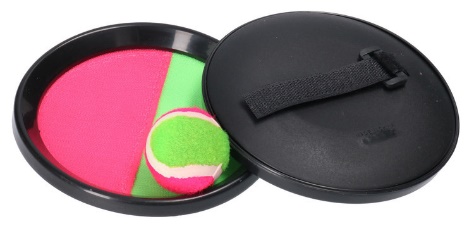 Spēle mešanai –cimds- diametrs 15-20cm, ar lipekli, komplektā bumbiņaII. SPORTA INVENTĀRSII. SPORTA INVENTĀRSII. SPORTA INVENTĀRSLielie  riņķi  Izturīgas,  bērniem drošas un augstas kvalitātes plastmasas riņķi sporta nodarbēm un spēlēm, diametrs 60cm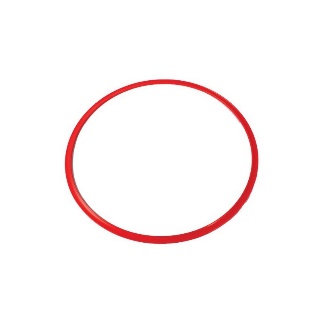 Futbola  bumbaKvalitatīva, izturīga, bērniem droša materiāla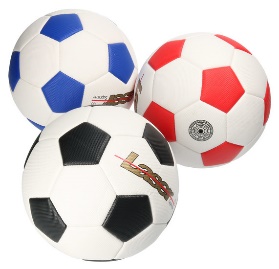 Bumbas  No kvalitatīva, bērniem droša,  gumijota  materiāla, diametrs 23cm (zīmējumi dažādi)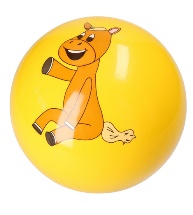 Basketbola  grozs Basketbola grozs bez statīva. Stiprināms pie sienas.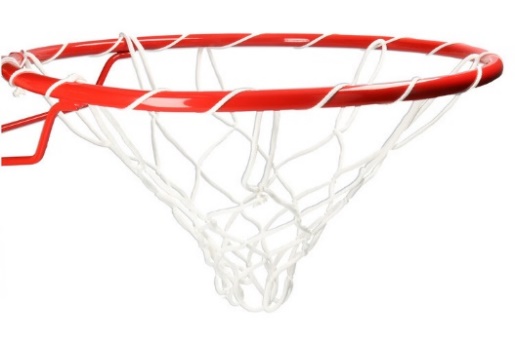 Konusi  ar caurumiem un nūjām Materiāls: augstas kvalitātes, izturīga plastmasa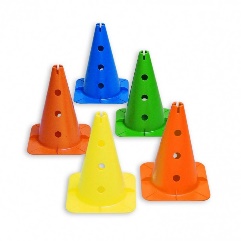 Nūjas:- 35 cm- 70 cm- 120 cm Augstas kvalitātes, izturīgs materiāls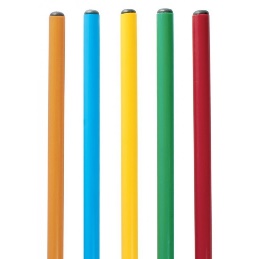 Florbols / hokejs Izturīgas, bērniem drošas un augstas kvalitātes hokeja nūjas, garums 65-80cm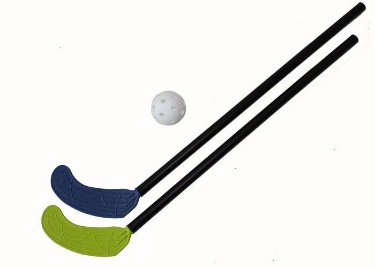 Badmintons Bērnu badmintons no izturīgas,  bērniem drošas un augstas kvalitātes plastmasas, ar īsu rokturi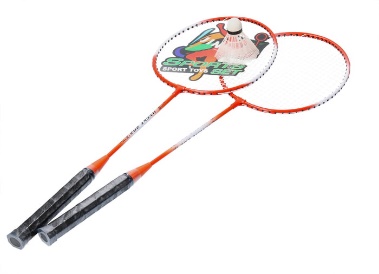 III. Rotaļlietas un mācību līdzekļi pētnieciskai darbībaiIII. Rotaļlietas un mācību līdzekļi pētnieciskai darbībaiIII. Rotaļlietas un mācību līdzekļi pētnieciskai darbībaiStumjamās  rotaļlietasAugstas kvalitātes plastmasa, izturīga un droša bērniem 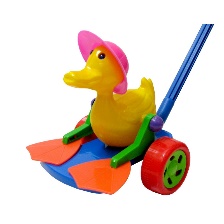 Mašīnas  ar kravas kasti, var vilkt aiz auklas No izturīgas,  bērniem drošas un augstas kvalitātes plastmasas kravas mašīna ar kravas kasti, garums un augstums  no10-29 cm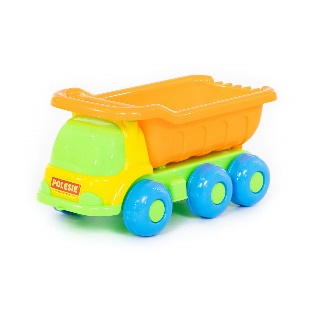 Skrejvelosipēds  No izturīga,  bērniem drošas un augstas kvalitātes materiāla, stabila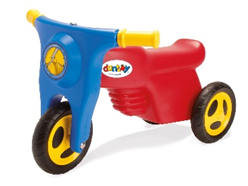 Skrejmašīna No izturīgas, augstas kvalitātes, bērniem drošas plastmasas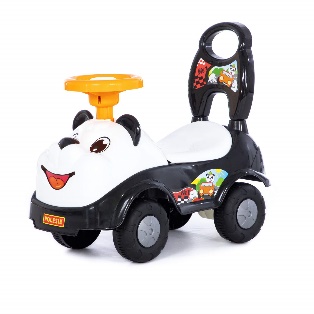 Leļļu  rati (sēžamrati un guļamrati) No izturīgas,  bērniem drošas un augstas kvalitātes materiāla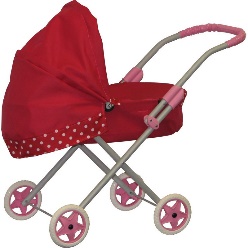 Leļļu vasaras rati No izturīgi, augstas kvalitātes, bērniem droša materiāla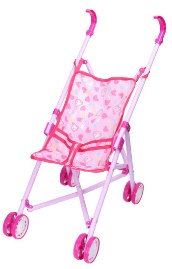 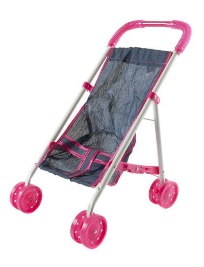 Bērnu  telts No izturīga, augstas kvalitātes, bērniem droša materiāla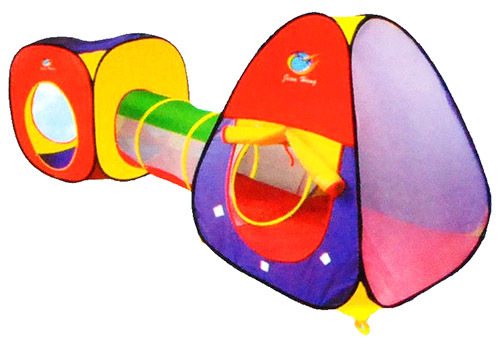 Rotaļu  zāles pļāvējs No izturīgas, augstas kvalitātes, bērniem drošas plastmasas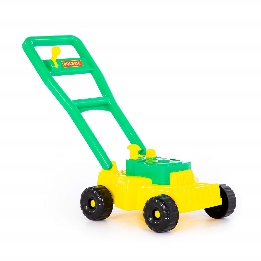 Bērnu  darba instrumentu komplekts No izturīgas, augstas kvalitātes, bērniem drošas plastmasas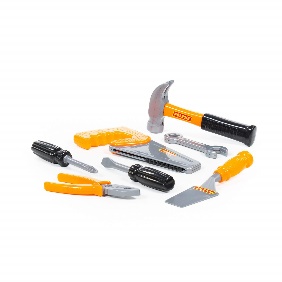 Bērnu  darba instrumentu komplekts ar statīvu No izturīgas, augstas kvalitātes, bērniem drošas plastmasas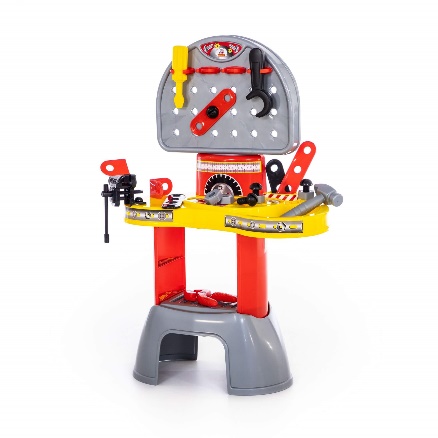 Bērnu  rotaļu komplekts “Frizētava” No izturīgas, augstas kvalitātes, bērniem drošas plastmasas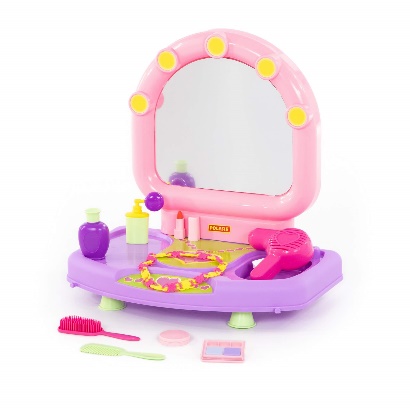 Rotāšanās komplekts  No izturīgas, augstas kvalitātes, bērniem drošas plastmasas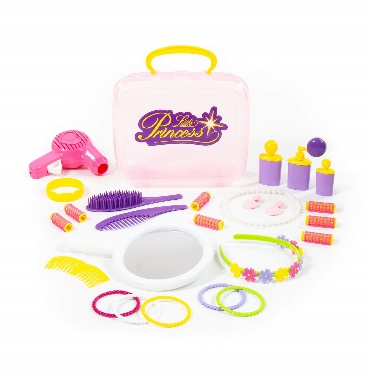 Ģimenes ārsta komplekts bērniem ar statīvu  No izturīgas, augstas kvalitātes, bērniem drošas plastmasas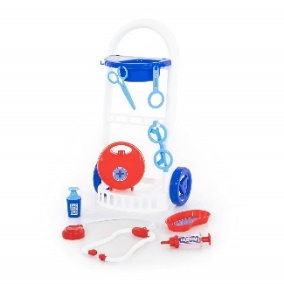 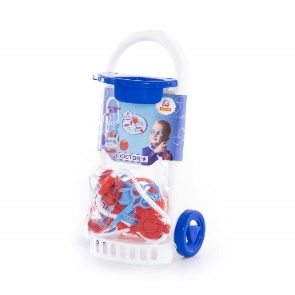 Ārsta komplekts somāNo izturīgas, augstas kvalitātes, bērniem drošas plastmasas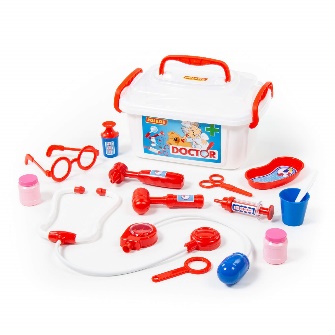 Bērnu  rotaļu fotoaparāts No izturīgas, augstas kvalitātes, bērniem drošas plastmasas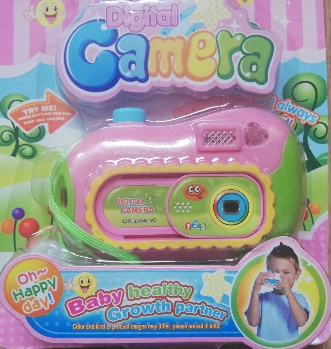 Lelle 12cm Izturīga, kvalitatīva un bērniem droša materiāla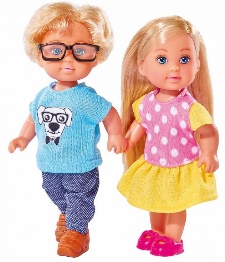 Lelle(Bārbija) No izturīgs, kvalitatīva un bērniem droša materiāla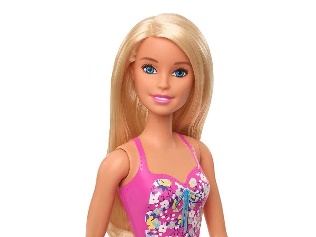 Lelle (39 cm)No izturīgs, kvalitatīva un bērniem droša materiāla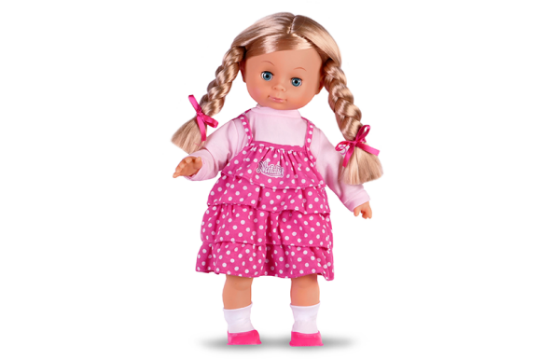 Latvijas dzīvnieki(plastmasas) (dažāda izmēra) No izturīgas, augstas kvalitātes, bērniem drošas plastmasas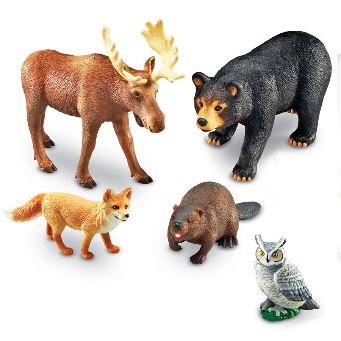 Eksotisko dzīvnieku komplekts(dažāda izmēra) No izturīgas, augstas kvalitātes, bērniem drošas plastmasas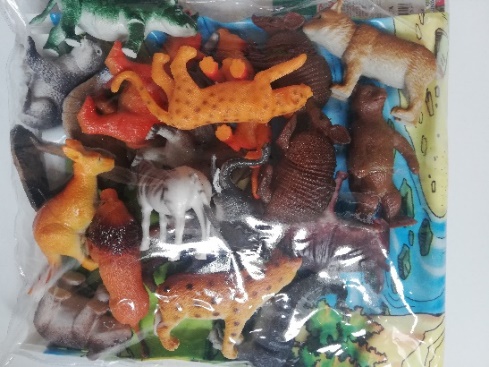 Pipetes eksperimentiem(lielas un mazas) Izturīgi, augstas kvalitātes, bērniem drošas plastmasas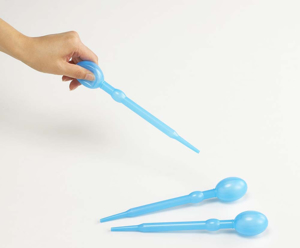 Pipetīšu komplekts ar statīvu No izturīgas, augstas kvalitātes, bērniem drošas plastmasas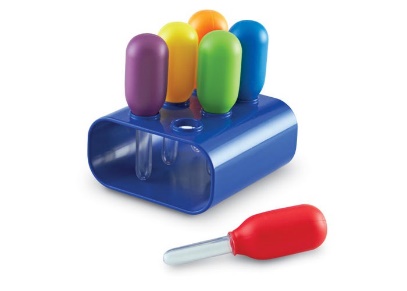 Plastmasas  augļi, dārzeņiMini (komplekts) No izturīgas, augstas kvalitātes, bērniem drošas plastmasas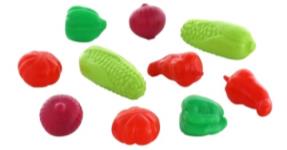 Mēbeļu  un trauku komplekts leļļu mājaiplastmasa No izturīgas, augstas kvalitātes, bērniem drošas plastmasas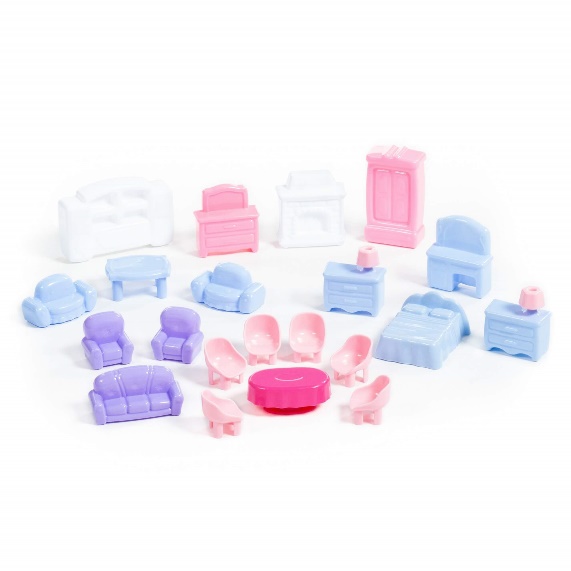 Koka leļļu mēbelesKvalitatīvs, izturīgs un bērniem drošs materiāls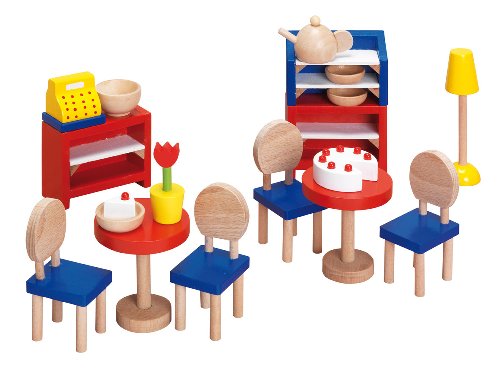 Mazo  mašīnu komplekts No izturīgas, augstas kvalitātes, bērniem drošas plastmasas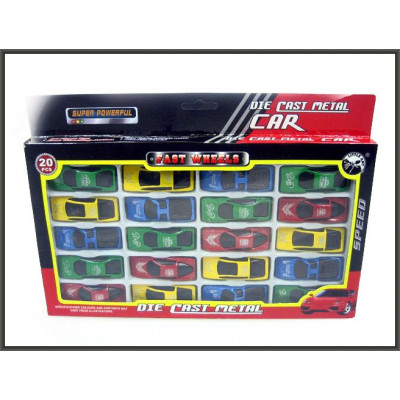 Lielās  mašīnas 45cm -58cm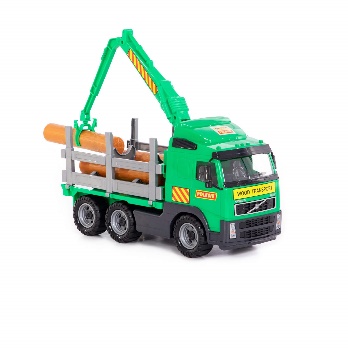 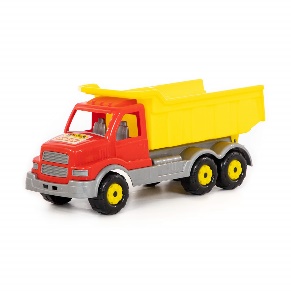  No izturīgas, augstas kvalitātes, bērniem drošas plastmasasAutostāvvieta (mazajām mašīnām)33*74*68 No izturīgas, augstas kvalitātes, bērniem drošas plastmasas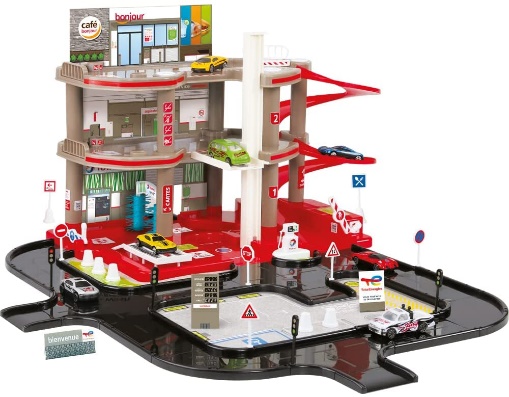 Liela izmēra   kukaiņu komplekts No izturīgas, augstas kvalitātes, bērniem drošas plastmasas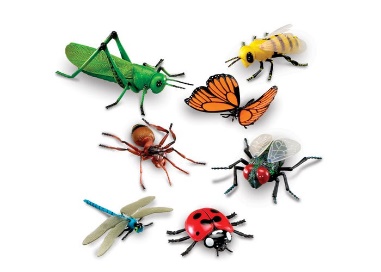 Magnētiskās  ģeometriskās figūras un burti No izturīga, augstas kvalitātes, bērniem droša materiāla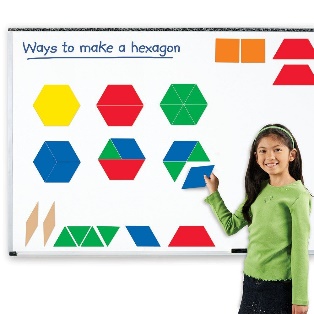 Magnētiskie  burti No izturīga, augstas kvalitātes, bērniem droša materiāla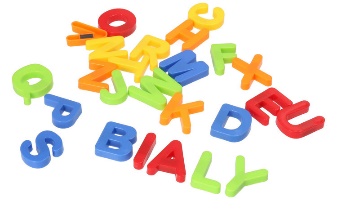 Magnētiskā  spēle “Apģērbs” No izturīga, augstas kvalitātes, bērniem droša materiāla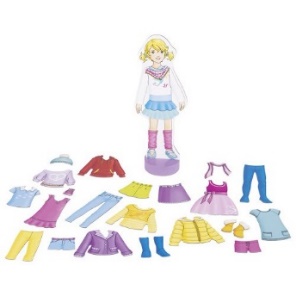 Piltuves  Izturīgi, augstas kvalitātes, bērniem droša materiāla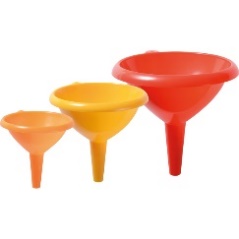 Lupas No izturīga, augstas kvalitātes materiāla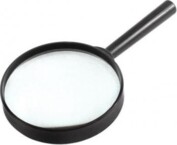 Plastmasas   bumbiņas mazas6cm-7cm No izturīgas, augstas kvalitātes, bērniem drošas plastmasas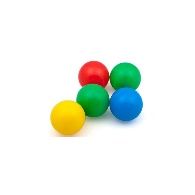 Mazas  smilšu formiņas, lai darbotos grupā No izturīgas, augstas kvalitātes, bērniem drošas plastmasas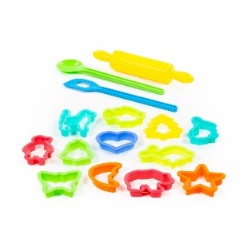 Mazās  mīkstās bumbiņas No augstas kvalitātes, izturīga materiāla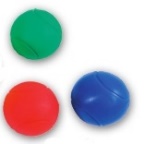 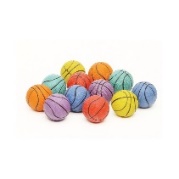 